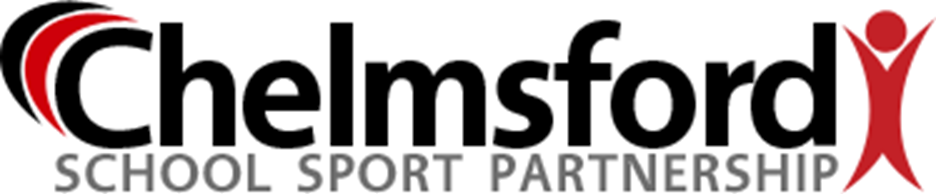 This is to certify that          ...................................................................................................................        Achieved  …………… place at the  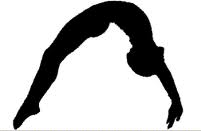 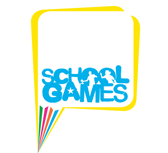 